       Егерме һигеҙенсе сакырылышы                              четвёртое заседание       дүртенсе              ултырышы                                      Двадцать восьмого созыва          KАРАР                                                                       РЕШЕНИЕ                                                  «12»     декабрь     2019 й.                 №  29                «12»     декабря         2019 г.    Об участии сельского поселения Матвеевский сельсовет муниципального района Кушнаренковский район Республики Башкортостан в реализации Программы поддержки местных инициатив по проекту: приобретение материалов для ремонта уличного водопровода в д. Старобаскаково СП Матвеевский сельсовет МР Кушнаренковский район РБ.        На основании Федерального закона от 06.10.2003 г. № 131-ФЗ «Об общих принципах организации местного самоуправления в Российской Федерации», Совет сельского поселения Матвеевский сельсовет муниципального района Кушнаренковский район Республики Башкортостан решил:      1. Сельскому поселению Матвеевский сельсовет муниципального района Кушнаренковский район Республики Башкортостан принять участие в Программе поддержки местных инициатив в Республике Башкортостан по проекту: приобретение материалов для ремонта уличного водопровода в д. Старобаскаково СП Матвеевский сельсовет МР Кушнаренковский район РБ.      2. Инициативной группе подготовить и направить необходимый пакет документов для участия в Программе поддержки местных инициатив в Республике Башкортостан по проекту: приобретение материалов для ремонта уличного водопровода в д. Старобаскаково СП Матвеевский сельсовет МР Кушнаренковский район РБ.      3. Контроль за исполнением данного решения возложить на постоянную комиссию Совета  по бюджету, налогам и вопросам собственности.  Глава сельского поселения                                                                              Э.К. БагаутдиновБашkортостан  РеспубликаһыКушнаренко районы муниципаль районыныңматвеев ауыл советы ауыл билӘмӘһе cоветы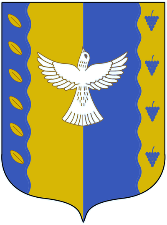 совет сельского поселенияМатвеевский  сельсовет муниципального района Кушнаренковский районреспублики башкортостан